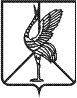 Совет городского поселения «Шерловогорское»РЕШЕНИЕ  29 ноября  2016 года                                                                               № 14поселок городского типа Шерловая ГораОб определении размера платы граждан за жилищные услуги, оказываемые предприятием  ООО «Харанорское ЖКХ» на территории городского поселения  «Шерловогорское» на 2017 год.        В соответствии со ст. 156 Жилищного кодекса Российской Федерации, пунктом 11 главы II Правил содержания общего имущества в многоквартирном доме, утвержденных Постановлением Правительства РФ от 13 августа 2006 г. № 491, п.5 ч.1 ст.10 Устава городского поселения «Шерловогорское», Совет городского поселения «Шерловогорское»  решил:1. Определить  и ввести в действие с 01 января 2017 года размер платы граждан за жилищные услуги, оказываемые  населению предприятием ООО «Харанорское ЖКХ» (Приложение).          2. Решение разместить в информационно-телекоммуникационной сети «Интернет» на официальном сайте администрации городского поселения «Шерловогорское».                    3. Настоящее  решение вступает в силу на следующий день  после дня его официального опубликования (обнародования). Глава городского поселения «Шерловогорское»                              А.В. Панин   Приложение                                                                                                    к Решению Совета городского                                                                                                   поселения «Шерловогорское»                                                                                                                                                                                                                                                                                                                                                  от 29 ноября 2016г. № 14Размер платы граждан  за  жилищные услуги, оказываемые населению предприятием  ООО « Харанорское ЖКХ» на территориигородского поселения «Шерловогорское» на 2017 г.          Размер платы для населения является конечным       * не значительные затраты на содержание общедомового имущества.№п/п    Наименование услуги ЖКХРазмер платыРазмер платы№п/п    Наименование услуги ЖКХПериод с 01.01.2017г. по2017г.Период с 01.07.2017г. по 01.01.2018г. 1 Сбор и вывоз твердых коммунальных отходов, руб./ чел. в месяц 31,8233,00 2Найм жилищного фонда, руб./ м² в месяц - неблагоустроенный жилой фонд  ( К- 0,6 )0,900,93 - коттеджи (одно- двухквартирные жилые дома  К – 0,8 )1,191,23 - полублагоустроенный жилой фонд (К- 0,8)1,191,23 - жилые дома пониженной комфортности    ( К- 0,9) 7,718,00  - жилые дома повышенной комфортности    ( К- 1,0) 7,718,00  3Текущее содержание и обслуживание жилищного фонда, руб./м² в месяц - неблагоустроенный жилой фонд (К- 0,6)7,878,16 - коттеджи (одно – двухквартирные жилые   дома   К – 0,8)*10,4910,88 - полублагоустроенный жилищный фонд               ( К- 0,8 )10,4910,88 - жилые дома пониженной комфортности     ( К- 0,9)11,8012,24 - жилые дома повышенной комфортности    ( К – 1,0)13,1113,60В том числе: текущий ремонт жилищного фонда, руб./м² в месяц - неблагоустроенный жилой фонд (К- 0,6)2,993,10 - коттеджи (одно – двухквартирные жилые   дома   К – 0,8)*3,994,14 - полублагоустроенный жилой фонд               (К- 0,8)3,994,14 - жилые дома пониженной комфортности     ( К- 0,9)4,494,66 - жилые дома повышенной комфортности    ( К – 1,0)4,995,17